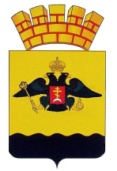 РЕШЕНИЕГОРОДСКОЙ ДУМЫ МУНИЦИПАЛЬНОГО ОБРАЗОВАНИЯГОРОД НОВОРОССИЙСКот 31 августа 2021 года						                              № 149г. НовороссийскО вопросе, предлагаемом для вынесения на местный референдум муниципального образования город НовороссийскОсуществив проверку соответствия вопроса «Вы за выборы Главы города Новороссийска путем прямого волеизъявления граждан?», предлагаемого инициативной группой для вынесения на местный референдум муниципального образования город Новороссийск, поступившего из избирательной комиссии муниципального образования город Новороссийск 19 августа 2021 года, требованиям законодательства Российской Федерации и законодательства Краснодарского края, в соответствии с пунктом 6 статьи 36 Федерального закона от 12 июня 2002 года № 67-ФЗ «Об основных гарантиях избирательных прав и права на участие в референдуме граждан Российской Федерации» и пунктами 6 и 8 статьи 8 Закона Краснодарского края от 23 июля 2003 года № 606-КЗ «О референдумах в Краснодарском крае», руководствуясь Уставом муниципального образования город Новороссийск, городская Дума муниципального образования город Новороссийск р е ш и л а:1. Признать вопрос, предлагаемый инициативной группой для вынесения на местный референдум муниципального образования город Новороссийск, не соответствующим требованиям статьи 12 Федерального закона от 12 июня 2002 года № 67-ФЗ «Об основных гарантиях избирательных прав и права на участие в референдуме граждан Российской Федерации» и статьи 5 Закона Краснодарского края от 23 июля 2003 года № 606-КЗ «О референдумах в Краснодарском крае».2. Направить настоящее решение в избирательную комиссию муниципального образования город Новороссийск.3. Контроль за выполнением настоящего решения возложить на постоянный комитет городской Думы по законности правопорядку и правовой защите граждан.           	4. Настоящее решение вступает в силу со дня его подписания и подлежит официальному опубликованию в печатном средстве массовой информации.Председатель городской Думы		       А.В. Шаталов